Lesson 13:  Games of Chance and Expected ValueStudent OutcomesStudents analyze simple games of chance.Students calculate expected payoff for simple games of chance.Students interpret expected payoff in context. Lesson Notes When students are presented with a complete probability distribution for given random variable (), they can calculate the expected value, , of the random variable.   is obtained from the following formula:This value, , can be interpreted as the long-run average of  over many repeated trials, such as over many rolls of the dice, plays at a lottery game, attempts at a carnival game, etc.  In addition to asking students to compute , this lesson has students examine the context of this value within the framework of payouts for simple games of chance.  Specifically, students should recognize that a negative expected value (e.g., ) states that on average, the player will lose this amount for every attempt at the game.  While a player might not lose exactly  on each game, if the player were to play the game over and over again, in the long run, we would expect the player’s total losses to equal  multiplied by the number of games played.  Keep in mind that the actual total winnings (or losses) after a finite series of games will vary from player to player. The material covered in Lessons 13 and 14 provides an opportunity for students to explore long-run behavior through simulation.  Some students may benefit from developing or creating simulations with either manipulatives or technology.  For example, on the ducks question below, students could use  colored disks (e.g.,  red,  white, and  blue) in a bag and simulate the game by selecting a disk (and then returning it).  Students could also make a spinning wheel as shown in Problem 2 of the Problem Set.  Random number generators in popular and/or public software could also be used.    Classwork Example 1 (2 minutes):  Ducks at the Charity CarnivalHave the class read the description of the game in Example 1.  Ask students to write a brief response on paper around the following question to compare to Exercise 2 and be ready to share their response with a partner when they begin work on Example 3:You have to pay a fee to play a carnival game.  What fee would you be willing to pay?  Explain. Sample Response:  I would pay  to play the game because I might not win, but the carnival needs the money to cover their costs.  A dollar seems appropriate to pay for a couple of minutes of fun.  More than  might be too much, and not many people would play.Make sure students understand the game before they begin to work on the exercises.
Example 1:  Ducks at the Charity CarnivalOne game that is popular at some carnivals and amusement parks involves selecting a floating plastic duck at random from a pond full of ducks.  In most cases, the letters S, M, or L appear on the bottom of the duck signifying that the winner receives a small, medium, or large prize, respectively.  The duck is then returned to the pond for the next game.Although the prizes are typically toys, crafts, etc., suppose that the monetary values of the prizes are as follows:  Small = , Medium = , and Large = .The probabilities of winning an item on  duck selection are as follows:  Small , Medium , and Large .Suppose a person plays the game  times.  What is the expected monetary value of the prizes won?Exercises 1–4 (10 minutes)Students should work in pairs to complete Exercises 1–4.
Exercises 1–4Let  = the monetary value of the prize that you win playing this game  time.  Complete the table below and calculate .Answer:Regarding the  value you computed above, can you win exactly that amount on any  play of the game? No, you cannot win exactly  on any  play.  On average, you are expected to win  per play if you were to play many times.What is the least you could win in  attempts?  What is the most you could win in  attempts?The least amount that could be won in  attempts is  (), and the most is  ().How would you explain the  value in context to someone who had never heard of this measurement?  What would you expect for the total monetary value of your prizes from  attempts at this game?  (To answer this question, check the introduction to this lesson; do not do anything complicated like developing a tree diagram for all of the outcomes from  attempts at the game.) On average, a person is expected to win  () for every  attempts.  The winnings could be as little as  ( small) or as large as  ( larges).  If  attempts were made many times, the winnings would average out to be about .The question above gets at an important feature of expected value.  If the probability distribution remains the same for each trial (also called independent trials), you can determine the expected value for  trials by computing the expected value of  trial and multiplying that  value by .  You do not have to develop a complicated probability distribution covering all the results of all  trials.  This rule makes it far easier to compute expected value for situations where several hundred independent trials occur, such as a carnival, lottery, etc.Example 2 (2 minutes):  Expected Value for Repeated Trials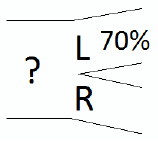 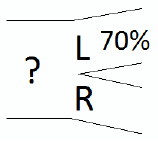 Read the details of the experiment as a class.
Example 2:  Expected Value for Repeated TrialsIn a laboratory experiment,  mice will be placed in a simple maze one at a time.  In the maze, there is  decision point where the mouse can turn either left (L) or right (R).  When the st mouse arrives at the decision point, the direction the mouse chooses is recorded.  The same is done for the nd and the rd mouse.  The researchers conducting the experiment add food in the simple maze such that the long-run relative frequency of each mouse turning left is believed to be  or .  Exercises 5–8 (8 minutes)Have students work in pairs or small groups to answer Exercises 5–8.  When students are finished, discuss the answers to make sure that all students were able to calculate the expected values correctly.  Check in with students as they work to ensure quality responses.  Each student’s level of understanding can be gauged during this time, and misconceptions and errors can be addressed and corrected.  Make sure all of the students are prepared to share their responses.
Exercises 5–8Examining the outcomes for just  mouse, define the random variable and complete the following table:		 = the number of left turns made by  mouseUsing this value and the rule mentioned above, determine the expected number of left turns for  mice.  (Remember, the value you compute may not be an exact, attainable value for  set of  mice.  Rather, it is the average number of left turns by  mice based on many sets of  mice.)The expected value is  left turns.  As stated in the student exercise, the value may not be an exact, attainable value for  set of  mice.  Rather, it is the average number of left turns by  mice based on numerous attempts.The tree diagram below demonstrates the  possible outcomes for  mice where the first stage of the tree represents the decision made by the st mouse and the second stage represents the decision made by the nd mouse, and so on. Use the tree diagram to answer the following questions:Complete the following table and compute , the expected number of left turns for  mice.Verify that the expected number of left turns for  mice, , is the same as  times the expected number of left turns for  mouse, .Yes.  Imagine that  mice are sent through the maze one at a time.  The researchers believed that the probability of a mouse turning left due to the food is .  How many left turns would they expect from  mice?   left turnsExample 3 (3 minutes):  So How Does the Charity Make Money? Revisit the charity game from Example 1.  Students have expressed in writing what cost might justify them playing the game.  Have students share their responses with their partners.  Now students have to consider why the charity is holding a carnival and how it will benefit from the game.  Have students discuss the following questions with their partners:What is the purpose of having a charity carnival?To raise or earn money for a charitable cause.Consider how much you would pay to play a game.  How much should a prize be worth for the charity to earn money?Answers will vary.  To earn money for the charity, the prizes cannot be worth more money than the game brings in.  In addition, in the end, all the money brought in needs to be worth more than the time and expenses spent to hold the carnival.  I would think in general that prizes should be worth  or less in order for the charity to raise a significant amount of money.Read the example as a class and remind them of the carnival game from Example 1.
Example 3:  So How Does the Charity Make Money?Revisiting the charity carnival of Example 1, recall that when selecting a duck, the average monetary value of the prizes you win per game is .  How can the charity running the carnival make any money if it is paying out  to each player on average for each game? To address this, in most cases a player must pay to play a game, and that is where the charity (or any other group running such a game) would earn its money.  Imagine that the cost to play the game is .  What are the expected net earnings for the charity?  What are the expected net winnings for a player?Exercises 9–13 (12 minutes)Have students work on Exercises 9–13.  Students should continue to work with partners.  Informally assess student mastery by circulating and listening to students explain to one another and by looking at their work.  
Exercises 9–13Compute a player’s net earnings for each of the  outcomes:  small, medium, and large.  Small Medium Large For two of the outcomes, the net earnings result is negative.  What does a negative value of net earnings mean in context as far as the player is concerned?A negative expected value from the player’s perspective means a loss.Let  = the net amount that you win (or lose) playing the duck game  time.  Complete the table below and calculate .How would you explain the  value in context to someone who had never heard of this measurement?  Write a sentence explaining this value from the perspective of a player; then write a sentence explaining this value from the perspective of the charity running the game.  To a player:  The game is designed such that if you play it over and over again, the people running the game expect that you will lose  to them on average per attempt.  To the people running the game:  The game is designed such that if people play this game over and over again, we can expect to make about  on average per attempt.How much money should the charity expect to earn from the game being played  times? is expected from  attempts.Closing (3 minutes)How does a state lottery make money for its state?  Thinking back to the duck game, imagine a simple lottery game that pays out  in  of cases (like a scratch-off game).  How much would the state expect to make on every  players if  of those players paid  to play and won nothing while  of the  players paid  and earned a net gain of ?  Note:  Make a table if you think it will help students. The state earned  from the  losers and lost  for the  winner.  That means the state comes out ahead  from these  players, or  per ticket sold.You could also say that the state brought in  ( per player) and paid out  to the  winner, thus coming out ahead .Ask students to summarize the main ideas of the lesson in writing or with a neighbor.  Use this as an opportunity to informally assess comprehension of the lesson.  The Lesson Summary below offers some important ideas that should be included.Exit Ticket (5 minutes)Name                 							         		Date              		         Lesson 13:  Games of Chance and Expected ValueExit TicketAs posted on the Maryland Lottery’s website for its Pick 3 game, the chance of winning with a Front Pair bet is .A Front Pair bet is successful if the front pair of numbers you select match the Pick 3 number’s first  digits.  For example, a bet of  would be a winner if the Pick 3 number is , etc.  In other words,  of the  possible Pick  numbers () would be winners, and thus, the probability of winning is  or .A successful bet of   pays out  for a net gain to the player of .Define the random variable  and compute .On average, how much does the Maryland Lottery make on each such bet?Assume that for a given time period,  bets like the one described above were placed.  How much money should the Maryland Lottery Agency expect to earn on average from  bets?Note:  According to the Maryland Lottery Gaming and Control Agency’s Annual Report for Fiscal Year 2012, the Pick 3 game accounted for  million in net sales.  (http://mlgca.com/annual-report/ accessed November 17, 2013) Exit Ticket Sample SolutionsAs posted on the Maryland Lottery’s website for its Pick 3 game, the chance of winning with a Front Pair bet is .  (http://mdlottery.com/games/pick-3/payouts/ accessed on November 17, 2013)A Front Pair bet is successful if the front pair of numbers you select match the Pick 3 number’s first  digits.  For example, a bet of  would be a winner if the Pick 3 number is , etc.  In other words,  of the  possible Pick 3 numbers () would be winners, and thus, the probability of winning is  or .A successful bet of   pays out  for a net gain to the player of .Define the random variable  and compute .Let  = a player’s NET gain or loss from playing  game in this manner.On average, how much does the Maryland Lottery make on each such bet?The Maryland Lottery makes on average   for each such bet.Assume that for a given time period,  bets like the one described above were placed.  How much money should the Maryland Lottery expect to earn on average from  bets?Note:  According to the Maryland Lottery Gaming and Control Agency’s Annual Report for Fiscal Year 2012, the 
Pick 3 game accounted for  million in net sales.  (http://mlgca.com/annual-report/ accessed November 17, 2013) Problem Set Sample SolutionsThe Maryland Lottery Pick 3 game described in the Exit Ticket has a variety of ways in which a player can bet.  Instead of the Front Pair bet of  described above with a payout of , a player could make a Front Pair bet of  on a single ticket for a payout of .Let  = a player’s NET gain or loss from playing  game in this manner.Compute .On average, how much does the Maryland Lottery make on each such bet?The Maryland Lottery makes on average   for each such bet.Assume that for a given time period,  bets like the one described above were placed.  How much money should the Maryland Lottery expect to earn on average from  bets?Compare your answers to the three questions above with your Exit Ticket answers.  How are the answers to these questions and the answers to the Exit Ticket questions related? Each of these answers is double the corresponding answers above.  Another type of carnival or arcade game is a spinning wheel game.  Imagine that someone playing a spinning wheel game earns points (payoff) as follows for each spin:You gain  points  of the time.You lose  points  of the time.You neither gain nor lose any points  of the time.The results of each spin are added to one another, and the object is for a player to accumulate  or more points.  Negative total point values are possible.Develop a model of a spinning wheel that would reflect the probabilities and point values.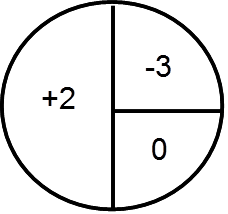 Compute  where  = the number of points earned in a given spin. pointsBased on your computation, how many spins on average do you think it might take to reach  points?.  It would take on average  spins.Use the spinning wheel you developed in part (a) (or some other randomization device) to take a few spins.  See how many spins it takes to reach  or more points.  Comment on whether this was fewer spins, more spins, or the same number of spins you expected in part (c) above. Answers will vary.  In most cases, a player can reach  or more points with very few spins, often far fewer than the average of .Let  = the number of spins needed to reach  or more points (like the number of spins it took you to reach  points in part (d) above), and repeat the simulation process from part (d) many times.  Record on a dot plot the various values of  you obtain.  After several simulations, comment on the distribution of .  Answers will vary with students’ work.For parts (d) and (e),  simulation distribution (computer generated) of = the number of spins needed to reach  or more points was as follows: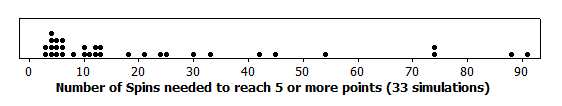 The distribution is very skewed right, and sometimes it takes many spins to get to  or more points.  The average number of spins needed based on these  simulations was  spins, close to the 
.  In most cases, a player can reach  or more points with very few spins, often far fewer than the average of .  (Note:  This may be a good chance to remind students that it is important to see the center, shape, and spread of a distribution before drawing conclusions about a variable.) 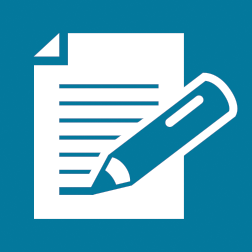 EventProbability of Probability of SmallMediumLargeSum:EventProbability of Probability of SmallMediumLargeSum:EventProbability of Probability of LeftRightSum:EventProbability of Probability of LeftRightSum:stMousendMouserdMouseOutcomeLLLLLLRLLRLLLRLRRLRRLRLLLRRRLRRLRRLRRRRREventProbability of Probability of  Lefts Lefts Left0 LeftsSum:EventProbability of Probability of  Lefts Lefts Left0 LeftsSum:EventProbability of Probability of SmallMediumLargeSum:EventProbability of Probability of SmallMediumLargeSum: